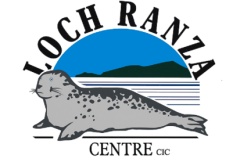 Lochranza Field Centre Site Specific Risk Assessment: Boulder ClimbDate: 22nd  January 2019.Where Hazards have been identified as Generic to all activities the controls are specified within the Generic Instructing StandardsWhere Hazards have been identified as generic to all Lochranza offsite activities the controls are specified within the Generic Lochranza Local Operating Area Risk AssessmentWhere Hazards have been identified as Generic to all Off ground activities the controls are specified within the Generic Off Ground StandardsWhere Hazards have been identified as Generic to all Climbing sessions the controls are specified within the Generic Risk Assessment: Boulder Climb Lochranza(Key:  1-7 = Low Risk; 8-15 = Medium Risk; 16-25 = High Risk)Endorsed by: Chris Traill DirectorDate: 22/01/2019Hazards      (please specify)Existing Control Measures(please specify if present)Residual Risk Level(Insert values and multiplescore : see key )Residual Risk Level(Insert values and multiplescore : see key )Residual Risk Level(Insert values and multiplescore : see key )LowMedHighDanger of instructor falling whilst setting up.Instructor to set up inline with internal MIC training. Instructor to have appropriate safety during set up on The Boulder (Stac an Fionn)4x1 = 4Injury due to incorrect climbing techniqueBasic climbing techniques to be explained during introduction. Instructor coaches and monitors throughout session. Instructor briefs about keeping fingers out of bolts, cracks and other possible finger hazards3x1=3Climbing Set-Up. Injury due to incorrect climbing set-up on The Boulder.Instructor to set-up inline with Internal training and external MIC assessment.  Observations to be carried out by appropriate person in line with company procedure. The main rock anchor on The Boulder  to be checked on each session as per SSOP.4x1 = 4Brittle Rock. Injury caused by rock snapping or being pulled off.All participants, Instructors and observers will wear helmets in vicinity of Stac an Fionn.  All participants to be aware that bits of rock can be lose. Climbers to test holds for strength before using them and participants on ground to be aware of danger. 2x2 = 4Danger of injury whilst being loweredCorrect technique to be demonstrated and explained. Participants walk down in a controlled manner and ensure correct landing. Instructors directly supervise each lower.3x1=3Injury whilst boulderingWaist of climber to be no higher than eye height of spotter. Spotter and climber to be of equal size. Instructors must demonstrate and explain correct techniques for spotters and climbers3x2=6Injury caused by falling objects or climber swinging into the wall.All Participants, Instructors and Observers will wear helmets in vicinity of Stac an Fionn.  Over head hazards to be monitored throughout session. The Instructor setting up to ensure no obvious loose rock near edge when setting up anchors.2x2 = 2Exposed Shore: Drowning or being swept into the sea by Tide and Waves.Participants briefed on the hazards. Guests in the beach area must be supervised by an appropriate adult.  Guests are not to enter the water.  Wave and tide conditions to be monitored by instructor and guest proximity to the sea to be appropriate to sea state.5x1 = 5Throwing Stones: Injury to individuals from thrown stones.Instructors to brief group on the dangers of throwing stones. If throwing stones is allowed ensure that the group are parallel to the sea and a safe distance from one another and the sea.3x2 = 6Debris on the Beach: injury caused contact with dumped munitions.Guests warned if MOD ordnance warnings are issued. Instructors to brief the group on hazards and keep them away from debris where possible (eg phosphorous flares).4x1 = 4